Homework 4: Bits/Bytes/Nibbles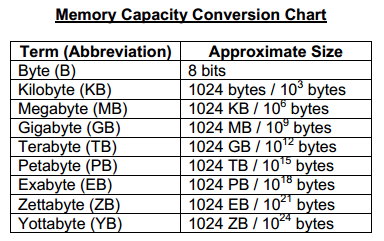  Explain the difference between metric and Binary:Convert each of these:3 Megabytes into Kilobytes:1 TB into Kilobytes:4 Kilobytes into Bytes:5 Petabytes into Terabytes: 